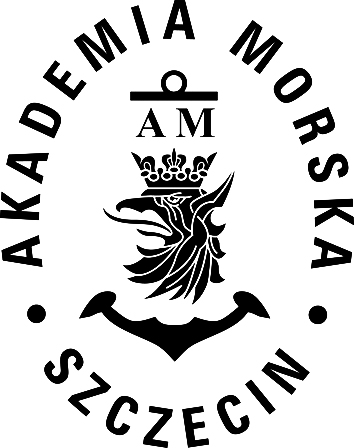 AKADEMIA MORSKA W SZCZECINIEDZIAŁ ADMINISTRACYJNO-GOSPODARCZYul. Wały Chrobrego 1-2	70 -500 Szczecintelefon (+48 91) 480 93 04	fax (+48 91) 480 95 75www.am.szczecin.pl	e-mail:am@am.szczecin.pl 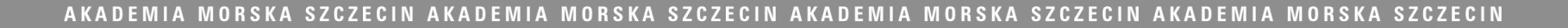 									Szczecin, 11.01.2017rZnak sprawy AG/MW-2017/01Dotyczy: Zapytania ofertowego na świadczenie usług pocztowych w obrocie krajowym i zagranicznym dla Akademii Morskiej w Szczecinie.W związku ze zwróceniem się Wykonawców do Zamawiającego o wyjaśnienie treści zawartych w zapytaniu ofertowym, Akademia Morska w Szczecinie przekazuje treść zapytań, które wpłynęły wraz z wyjaśnieniami.Odpowiedzi na pytania oferentów. Pytanie nr 1:Czy dla potrzeb kalkulacji ceny Wykonawca może uznać, że 80% korespondencji jest kierowana na obszar miasta Szczecin, a 20% korespondencji na pozostały obszar  kraju?Odpowiedź:Zamawiający nie prowadzi ewidencji korespondencji, dlatego też nie potrafi szacunkowo podać ilości wysyłanej na obszar miasta Szczecin i pozostały obszar kraju.Pytanie nr 2:Czy Zamawiający będzie skłonny dzielić przesyłki na obszar: - miejscowy (teren Miasta Szczecin), - zamiejscowy (pozostały obszar kraju)?Odpowiedź:Zamawiający nie jest w stanie podzielić korespondencji na miejscową i zamiejscową.Pytanie nr 3:Prosimy o dodanie do opisu przedmiotu zamówienia punktu oraz projektu umowy, że w przypadku nadania przez Zamawiającego przesyłek nieujętych w Formularzu ofertowym podstawą rozliczeń będą ceny zawarte w obowiązującym w dacie przyjęcia przesyłek cenniku usług pocztowych Wykonawcy.Odpowiedź:Zamawiający w przypadku nadania przesyłek nieujętych w Formularzu ofertowym przyjmie za podstawę rozliczeń, ceny obowiązujące w dniu podpisania umowy według cennika Wykonawcy stanowiącego załącznik do umowy.Pytanie nr 4:Czy Zamawiający dopuszcza oznakowanie przesyłek wyróżniających poszczególne usługi zgodnie z Regulaminem Wykonawcy w miejscu uzgodnionym z Zamawiającym? Odpowiedź:Zamawiający będzie wykonywał określone czynności należące do nadawcy , tzn. wypełnienie książki nadawczej, druków ZPO i oznaczy przesyłki polecone i priorytetowe.Pytanie nr 5:Prosimy o rozszerzenie kryterium oceny o dodatkowe kryterium – kryterium społeczne omówione poniżej.Czy mając na uwadze najnowsze orzecznictwo Krajowej Izby Odwoławczej, podkreślające walor kryteriów oceny ofert o charakterze społecznym, na które położył nacisk sam ustawodawca w ostatniej nowelizacji ustawy Pzp (ustawa z dnia 29 sierpnia 2014 r. o zmianie ustawy Prawo zamówień publicznych, Dz. U. dnia 18 września 2014 r., dalej jako „ustawa nowelizująca”) Zamawiający dokona modyfikacji treści zapytania ofertowego poprzez dodanie w rozdziale IX, kryterium „społecznego”, przez które należy rozumieć liczbę osób zatrudnionych na podstawie umowy o pracę na terenie Polski w przeliczeniu na pełny wymiar czasu pracy (cały etat), którym zostanie powierzona realizacja przedmiotu zamówienia (dalej jako „kryterium społeczne”) oraz w związku z powyższym dokona odpowiednich zmian dokumentacji dotyczącej Zapytania. Wykonawca wskazuje, iż konsekwencją wprowadzenia wskazanego kryterium powinno być m.in. równoczesne przewidzenie mechanizmów weryfikacyjnych dotyczących poziomu zatrudnienia podczas realizacji zamówienia.Ustawodawca nadając ustawą nowelizującą nowe brzmienie art. 91 ust. 2 ustawy Pzp, położył wyraźny nacisk na posługiwanie się kryteriami społecznymi w ramach wyboru oferty najkorzystniejszej, co potwierdził również w uzasadnieniu do ustawy, gdzie wskazane zostało, że obecna sytuacja, w której zamówienia publiczne są udzielane podmiotom omijającym nakaz z art. 22 § 11 Kodeksu pracy jest demoralizująca. Wydatki publiczne powinny wspierać rzetelnych i praworządnych uczestników rynku i ich pracowników. W związku z tym, posługiwanie się kryteriami społecznymi przy ocenie ofert, nie tylko nie zaprzecza konkurencyjności, ale umożliwia pełną realizację tej zasady i rzeczywistą konkurencję między operatorami pocztowymi.Wykonawca wnioskuje do Zamawiającego o rozszerzenie kryterium oceny ofert o następujący warunek:- Liczba osób zatrudnionych w oparciu o umowę o pracę na terytorium Polski w przeliczeniu na pełnozatrudnionych w pełnym wymiarze czasu pracy wg stanu na dzień, np. 31.12.2016r.  – 30%.Poniżej przykład umieszczenia kryterium zatrudnienia w kryteriach oceny ofert:Warunek:- Liczba osób zatrudnionych w oparciu o umowę o pracę w przeliczeniu na pełnozatrudnionych – 30%Sposób obliczania kryterium „Liczba pracowników wykonawcy zatrudnionych na umowę o pracę na terenie Polski, w przeliczeniu na pełnozatrudnionych, według stanu na dzień 31.12.2016r.  Z = –––––––– × 30 punktów           		Z max gdzie: 1.	Z = liczba punktów za kryterium „Liczba pracowników wykonawcy zatrudnionych na umowę 
o pracę na terytorium Polski, w przeliczeniu na pełnozatrudnionych, według stanu na dzień np. 31.12.2016r2.	Zx = liczba pracowników wykonawcy zatrudnionych na umowę o pracę na terytorium Polski, w przeliczeniu na pełnozatrudnionych, według stanu na dzień np. 31.12.2016r. wynikająca z oferty badanej; 3.	Z max = największa liczba pracowników wykonawcy zatrudnionych na umowę o pracę na terytorium Polski, w przeliczeniu na pełnozatrudnionych, według stanu na dzień np. 31.12.2016r. wynikający z ofert, które nie podlegają odrzuceniu. Za najkorzystniejszą zostanie uznana oferta, która uzyska najwyższą liczbę punktów. Punkty będą liczone do dwóch miejsc po przecinku.   Podsumowując powyższe, Wykonawca wnosi o dokonanie wskazanej modyfikacji w ogłoszeniu o zamówienie  poprzez dodanie kryterium społecznego oraz dokonanie odpowiednich zmian w dokumentacji dotyczącej zamówienia. Odpowiedź:Zamawiający w ramach złożonego zapytania ofertowego dokona oceny ważnych ofert na podstawie pkt.6 zawartego w Zapytaniu Ofertowym. Zamawiający nie przewiduje w tym punkcie żadnych zmian.Pytanie nr 6:Mając na uwadze powyższy pkt. prosimy o dokonanie modyfikacji zapisu dot. wyboru najkorzystniejszej oferty w podziale na:a) liczba osób zatrudnionych w oparciu o umowę o pracę – 30%b) cena – 70%Odpowiedź:Zamawiający nie dokona modyfikacji Zapytania Ofertowego.Pytanie nr 7:Czy Zamawiający wymaga, aby przesyłki polecone wymienione w ofercie cenowej skutkowały:zachowaniem terminów o których mowa w art. 57 § 5 pkt. 2 Kodeksu Postępowania Administracyjnegozachowaniem terminów o których mowa w art. 165 § 2 Kodeksu Postępowania Cywilnegozachowaniem terminów o których mowa w art. 12 § 6 pkt. 2 Ordynacji Podatkowej.Czy Zamawiający może określić ilość lub procentowy udział takich przesyłek w całości zamówienia?Odpowiedź:Zamawiający przesyłki polecone wymienia w załączniku kalkulacja przesyłek w obrocie zagranicznym i krajowym dla Akademii Morskiej w Szczecinie dla wartości szacunkowej.Pytanie nr 8:Czy Zamawiający dopuszcza sytuację, w której część przesyłek zostanie nadana przez inny podmiot na rzecz i w imieniu Zamawiającego, w wyniku czego na dowodzie nadania przesyłki będzie figurował inny podmiot niż Zamawiający oraz oznaczenia Nadawcy na kopercie będą wskazywały na to, że  Zamawiający nie będzie Nadawcą przedmiotowej korespondencji?Odpowiedź:Zamawiający nie przewiduje takiej sytuacji.Pytanie nr 9:Czy zamawiający dopuszcza zmianę cen usług pocztowych w trakcie trwania umowy w przypadku ich  akceptacji przez Prezesa Urzędu Komunikacji Elektronicznej lub w sposób dopuszczony przez Prawo Pocztowe?Odpowiedź:Zamawiający nie dopuszcza zmianę cen usług pocztowych w trakcie trwania umowy.Pytanie nr 10:Czy Zamawiający dopuszcza zastosowanie programu elektronicznego – EN (elektroniczny nadawca).Elektroniczny Nadawca (EN) to internetowa aplikacja, która powstała z myślą, aby usprawnić proces nadawania przesyłek pocztowych. Umożliwia elektroniczny proces nadawania przesyłek.Za pomocą tego programu, jest możliwość samodzielnego generowania dokumentów nadawczych, tworzenia książki adresowej – łatwe zarządzanie własną bazą odbiorców (adresatów), generowania nalepek adresowych. Aplikacja dokonuje automatycznego przekazywania i odbierania plików z informacjami o nadawanych przesyłkach, komunikując się bezpośrednio z  placówką pocztową wskazaną w umowie.  Wszystkie przesyłki nadane za pomocą aplikacji można śledzić z jej panelu lub generować poprzez zbiorczy raport w formacie xls.Odpowiedź:Zamawiający nie dopuszcza zastosowanie elektronicznego programu Wykonawcy ze względu na charakterystyczną dla Uczelni strukturę organizacyjną.Pytanie nr 11:Czy Zamawiający dopuszcza, aby Wykonawca świadczący usługi w ramach niniejszego postępowania umieszczał na przesyłkach Zamawiającego znaki opłaty pocztowej innego Operatora Pocztowego? Odpowiedź:Zamawiający w ramach złożonego zapytania ofertowego nie wyraża zgody na umieszczanie  znaków innego Operatora Pocztowego.Pytanie nr 12:Czy Zamawiający wyraża zgodę, aby zapisy Umowy uwzględniały zmiany wynagrodzenia należnego Wykonawcy, w poniższych przypadkach:  1)    stawki podatku od towarów i usług,2)    wysokości minimalnego wynagrodzenia za pracę ustalonego na podstawie art. 2 ust. 3-5 ustawy z dnia 10 października 2002 r. o minimalnym wynagrodzeniu za pracę,3)    zasad podlegania ubezpieczeniom społecznym lub ubezpieczeniu zdrowotnemu lub wysokości stawki składki na ubezpieczenia społeczne lub zdrowotne - jeżeli zmiany te będą miały wpływ na koszty wykonania zamówienia przez Wykonawcę. Zwracamy uwagę, że nawet Umowy zawierane na okres krótszy (mniej niż 12 miesięcy), bywają 
w pewnych okolicznościach (przykładowo w okresie na przełomie roku) wrażliwe na wpływ czynników makroekonomicznych, zatem konieczność zawierania postanowień o zasadach wprowadzania odpowiednich zmian wysokości wynagrodzenia należnego wykonawcy jest jak najbardziej uzasadniona.Bez wątpienia istotnym celem wprowadzenia ww. zmian jest zapewnienie bezpieczeństwa zatrudnienia 
i godnego wynagrodzenia wszystkim tym pracownikom wykonawcy, którzy zostali zaangażowani do realizacji określonego zamówienia publicznego. Taka postawa pozwoli wzmocnić nie tylko rynek pracy, ale także prawidłową wycenę ofert oraz sposób realizacji zamówienia. Troska o należyte wynagrodzenie wykonawcy niejednokrotnie może się przełożyć na jakość oraz efektywność realizowanych przez wykonawców zamówień, o którą od dawna tak bardzo zabiegają instytucje zamawiające. Odpowiedź:Zamawiający nie wyraża zgody.Pytanie nr 13:Czy Zamawiający dopuszcza sytuację aby w placówce pocztowej główną działalnością nie będzie działalność pocztowa? Czy Zamawiający dopuszcza wskazanie lokalu, w którym prowadzona jest działalność typu: kwiaciarnia, lombard, sex shop, sklep spożywczy? Odpowiedź:Pytanie nie dotyczy zapytania ofertowego.Pytanie nr 14:Prosimy o potwierdzenie, że po dokonaniu wyboru Wykonawcy usług Zleceniodawca podpisze umowę na wykonywanie usług pocztowych zgodną z Regulaminami usług Wykonawcy uwzględniającą postanowienia zawarte w zapytaniu ofertowym.Odpowiedź:Zamawiający podpisze umowę na świadczenie usług pocztowych w obrocie krajowym i zagranicznym z Wykonawcą usług. Warunki regulaminu nie mogą być niezgodne z zapisami umowy.Pytanie nr 15:Czy Zamawiający wraża zgodę, aby za przesyłki nie ujęte w Formularzu cenowym, podstawą rozliczeń między Zamawiającym a Wykonawcą był cennik usług pocztowych Wykonawcy obowiązujący w dniu nadania przesyłek, dostępny na stronie internetowej www.poczta-polska.pl, lub w placówkach pocztowych?Odpowiedź:Zamawiający dopuszcza taką możliwość, podstawą rozliczeń będą ceny obowiązujące w dniu podpisania umowy według cennika Wykonawcy stanowiącego załącznik do umowy.Akademia Morska w Szczecinieul. Wały Chrobrego 1-270-500 SzczecinMałgorzata Wiznerowiczfax: 91 48 09 575lub e-mail: m.wiznerowicz@am.szczecin.plW razie pytań proszę o telefon: 91 48 09 304